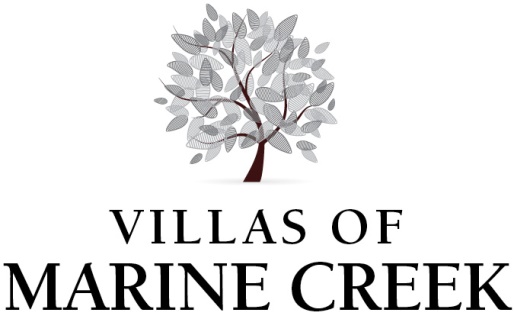 3000 Creekside DriveFort Worth, Texas 76106Phone:  (817) 624-4919  ▪   Fax:  (817) 624-4651   <DATE><Recipient><Recipient Address><Unit#><Recipient City, State and Zip>RE: <SUBJECT>Dear Ms. / Mr. <Last Name of Recipient>,Thank you,<Property Manager Name>Property Manager